                                          Request for embargo of doctoral thesis beyond 12 months(to be attached to the declaration of compliance)                                          Request for embargo of doctoral thesis beyond 12 months(to be attached to the declaration of compliance)                                          Request for embargo of doctoral thesis beyond 12 months(to be attached to the declaration of compliance)                                          Request for embargo of doctoral thesis beyond 12 months(to be attached to the declaration of compliance)                                          Request for embargo of doctoral thesis beyond 12 months(to be attached to the declaration of compliance)                                          Request for embargo of doctoral thesis beyond 12 months(to be attached to the declaration of compliance)                                          Request for embargo of doctoral thesis beyond 12 months(to be attached to the declaration of compliance)  Doctoral student's first and last name  Doctoral student's first and last name  Doctoral student's first and last namePhD course:PhD course:PhD course:Matriculation number:Matriculation number:Matriculation number:PhD cycle:PhD cycle:PhD cycle:Contact e-mail:Contact e-mail:Contact e-mail:Year of final examination:Year of final examination:Year of final examination:  Tutor᾽s first and last name:  Tutor᾽s first and last name:  Tutor᾽s first and last name:Thesis title:Thesis title:Thesis title:Thesis title:Thesis title:Thesis title:Thesis title:Period of secrecy: 18 months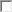  18 months 18 months 18 months  24 months  36 monthsReason for embargo:Reason for embargo:Reason for embargo:Reason for embargo:Reason for embargo:Reason for embargo:Reason for embargo:Thesis in process of publicationThesis in process of publicationThesis already submitted to a publisher that does not allow open access prior to publicationThesis already submitted to a publisher that does not allow open access prior to publicationThesis already submitted to a publisher that does not allow open access prior to publicationReasons of public safetyReasons of public safetyWhen the thesis may endanger public and/or national safety or for reasons of compliance with the applicable LawWhen the thesis may endanger public and/or national safety or for reasons of compliance with the applicable LawWhen the thesis may endanger public and/or national safety or for reasons of compliance with the applicable LawIntellectual property protectionIntellectual property protectionCopyright, patents, copyright etc.Copyright, patents, copyright etc.Copyright, patents, copyright etc.Thesis by prior agreement with third partiesThesis by prior agreement with third partiesWork produced as part of a research project for which an agreement has been entered into with an external research organization or funding agency that provides for the publishing of the thesis only after completion of the entire research projectWork produced as part of a research project for which an agreement has been entered into with an external research organization or funding agency that provides for the publishing of the thesis only after completion of the entire research projectWork produced as part of a research project for which an agreement has been entered into with an external research organization or funding agency that provides for the publishing of the thesis only after completion of the entire research projectPrivacyPrivacyIn the event that the search concerns a person or persons for whom there is a fear of violation of the right to privacyIn the event that the search concerns a person or persons for whom there is a fear of violation of the right to privacyIn the event that the search concerns a person or persons for whom there is a fear of violation of the right to privacyDetailed description of the secrecy request:Detailed description of the secrecy request:Detailed description of the secrecy request:Detailed description of the secrecy request:Detailed description of the secrecy request:Detailed description of the secrecy request:Detailed description of the secrecy request:Give reasons in detail why the embargo is being requested, citing details of any publishing agreements, commercial contracts, research projects etc. for which temporary non-accessibility to the content of the research paper is requestedGive reasons in detail why the embargo is being requested, citing details of any publishing agreements, commercial contracts, research projects etc. for which temporary non-accessibility to the content of the research paper is requestedGive reasons in detail why the embargo is being requested, citing details of any publishing agreements, commercial contracts, research projects etc. for which temporary non-accessibility to the content of the research paper is requestedGive reasons in detail why the embargo is being requested, citing details of any publishing agreements, commercial contracts, research projects etc. for which temporary non-accessibility to the content of the research paper is requestedGive reasons in detail why the embargo is being requested, citing details of any publishing agreements, commercial contracts, research projects etc. for which temporary non-accessibility to the content of the research paper is requestedGive reasons in detail why the embargo is being requested, citing details of any publishing agreements, commercial contracts, research projects etc. for which temporary non-accessibility to the content of the research paper is requestedGive reasons in detail why the embargo is being requested, citing details of any publishing agreements, commercial contracts, research projects etc. for which temporary non-accessibility to the content of the research paper is requested   Date:   Date:   Date:   Date:Doctoral student's signature:Doctoral student's signature:Doctoral student's signature:Doctoral student's signature:Tutor᾽s Signature:Tutor᾽s Signature:Tutor᾽s Signature:Tutor᾽s Signature:As required by the University of Ferrara's PhD Regulations, which stipulate the obligation to deposit PhD thesis in the University's open-access institutional repository, this application must be submitted to the 'approval of the Board of Professors.As required by the University of Ferrara's PhD Regulations, which stipulate the obligation to deposit PhD thesis in the University's open-access institutional repository, this application must be submitted to the 'approval of the Board of Professors.As required by the University of Ferrara's PhD Regulations, which stipulate the obligation to deposit PhD thesis in the University's open-access institutional repository, this application must be submitted to the 'approval of the Board of Professors.As required by the University of Ferrara's PhD Regulations, which stipulate the obligation to deposit PhD thesis in the University's open-access institutional repository, this application must be submitted to the 'approval of the Board of Professors.As required by the University of Ferrara's PhD Regulations, which stipulate the obligation to deposit PhD thesis in the University's open-access institutional repository, this application must be submitted to the 'approval of the Board of Professors.As required by the University of Ferrara's PhD Regulations, which stipulate the obligation to deposit PhD thesis in the University's open-access institutional repository, this application must be submitted to the 'approval of the Board of Professors.As required by the University of Ferrara's PhD Regulations, which stipulate the obligation to deposit PhD thesis in the University's open-access institutional repository, this application must be submitted to the 'approval of the Board of Professors.